AlbaniaAlbaniaAlbaniaDecember 2023December 2023December 2023December 2023MondayTuesdayWednesdayThursdayFridaySaturdaySunday12345678910Youth Day1112131415161718192021222324Christmas Eve25262728293031Christmas Day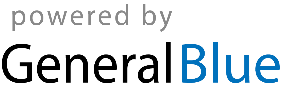 